Государственное бюджетное общеобразовательное учреждениешкола-интернат № 1 имени К. К. Грота Красногвардейского районаСанкт-Петербурга.Тип мероприятия, название:  внеклассное мероприятие: Игра по станциям «С семьёй в поход!»Контингент: слепые, слабовидящие, с интеллектуальными нарушениями  учащиеся начальной школы (1-4 классы)Продолжительность:  60 минутПрименяемые педагогические технологии:Игровые технологииТехнологии командообразованияИнформационно-коммуникативные технологииЗдоровьесберегающие технологииКоллективно-творческое дело (КТД)Авторы-разработчики:  Котуля Анна Вадимовна, Иванова Карина Александровна,  Плотникова Вера СергеевнаОбразовательное учреждение: ГБОУ школа-интернат №1 им. К. К. Грота, Санкт-Петербург, grot-school@mail.ruКраткая аннотация: мероприятие, направленное на активизацию компенсаторных механизмов  посредством прохождения игровых станций, направленных на коллективную творческую деятельность, актуализацию знаний об окружающем мире, обогащение сенсорного и коммуникативного опыта.Ход мероприятияПриложение №1Таблица 1Приложение №2Ссылка на видеоролик  о мероприятии «С семьей в поход!»:https://www.youtube.com/watch?v=pQFVs6b8RQc Список литературыБойко, Е.А. Лучшие подвижные и логические игры для детей от 5 до 10 лет / Е.А. Бойко. - М.: Книга по Требованию, 2008. - 256 c.Зубкова, В. П. К проблеме изучения представлений об эмоциях у детей в условиях зрительной недостаточности [Текст] / В. П. Зубкова // Коррекционная педагогика. — 2015. — №1. — С. 30-34.Программа воспитания и социализации обучающихся, воспитанников Государственного Бюджетного Общеобразовательного Учреждения школы-интерната №1 им. К. К. Грота Красногвардейского района Санкт-Петербурга, 2015 годПрограмма формирования экологической культуры, культуры здорового и безопасного образа жизни обучающихся, воспитанников Государственного Бюджетного Общеобразовательного Учреждения школы-интерната №1 им. К. К. Грота Красногвардейского района Санкт-Петербурга, 2015 годФеоктистова В.А. Развитие навыков общения у слабовидящих детей / Под ред. Л.М. Шипицыно. – СПб.: Речь, 2005. – 128 сШапкова Л.В. Коррекционные подвижные игры и упражнения для детей с нарушениями в развитии / Под общей ред. проф. Шапковой Л.В— М.: Советский спорт, 2002. — 212 с.Шведова, Н. П. Использование средств наглядности при формировании предметных и пространственных представлений у слепых и слабовидящих учащихся [Текст] / Н. П. Шведова // Воспитание и обучение детей с нарушениями развития. — 2015. — №3. — С. 49-54.Цель занятия: создание условий для активизации компенсаторных механизмов, обучение использованию сохранных анализаторов для познания окружающего мира.Коррекционная составляющая мероприятия:Развитие навыков ориентировки в пространстве;Обогащение сенсорного опыта и словарного запаса;Активизация компенсаторных механизмов;Обучение использованию сохранных анализаторов.Планируемые результаты (для воспитанников):Метапредметные:Повышение коммуникативных навыков за счет общения детей со сверстниками, родителями;Формирование общего командного духа и взаимопомощи;Развитие творческой  и креативной деятельности;Обобщение знаний об окружающем мире.Личностные:Учиться овладевать умением слушать других и делать все сообща;Брать на себя ответственность за выполнение задания;Проявить лидерские качества.Деятельность организаторовДеятельность воспитанниковПодготовительный этапКаждой команде (классу) было дано задание: создать команду, включающую в себя учащихся, родителей, классных руководителей, воспитателей. Придумать название команды, девиз, эмблему. Выявить капитана команды.Подготовительный этапКаждой команде (классу) было дано задание: создать команду, включающую в себя учащихся, родителей, классных руководителей, воспитателей. Придумать название команды, девиз, эмблему. Выявить капитана команды.Организационный моментОрганизационный момент- Здравствуйте, ребята! Мы рады приветствовать вас на нашем празднике «Дне семьи»! Давайте улыбнёмся друг другу и поздороваемся!- Представьтесь, пожалуйста!- Сегодня мы все объединились, для того, что бы отправиться в незабываемое путешествие «В поход с семьей»!- А почему же нас здесь так много?- Верно! Ведь у нас не простое путешествие, а целый поход с семьей!- Что же такое семья?- А кто же ещё здесь собрался?- А ведь семья может быть разная. Семья бывает и школьная. Можете привести пример?- На этой игре вы сможете, объединившись вместе с командой пройти сложные испытания, вместе придумывать решения задач и вместе творить.Капитан каждой команды получит от меня маршрутный лист. У каждого он свой. Ваша задача – внимательно его изучить, перемещаться по станциям строго по списку и следить, чтобы после выполнения задания, организатор  станции поставил вам отметку о прохождении.-Команды представляются и слушают других участников- Родители присоединились к игре- Родители, бабушки, дедушки.- Классные руководители, воспитатели- Это наш класс!Получают маршрутные листы и уходят на игру.Основной этап мероприятия. Команды перемещаются по станциям, выполняя задания. На каждой станции стоит организатор (педагог или учащийся старших классов). Всего 6 станций. Переходя от одной станции к другой команда дружно произносить название команды и девиз.Основной этап мероприятия. Команды перемещаются по станциям, выполняя задания. На каждой станции стоит организатор (педагог или учащийся старших классов). Всего 6 станций. Переходя от одной станции к другой команда дружно произносить название команды и девиз.«Вся семья в сборе».Оборудование: мяч футбольный/волейбольный- Здравствуйте! Мы находимся на небольшом лугу.- Давайте для начала, поймем, что такое семья. Из кого она состоит?- А кто же ещё может быть в семье? давайте отгадаем.Загадки:1. Я у мамы не один,У неё ещё есть сын,Рядом с ним я маловат,Для меня он — старший …2. Мама с папой говорят,Что теперь я — старший брат,Что за куколка в коляскеПлачет? Видимо, от тряски?В ванной ползунков гора!Брату кто она?...3. Кто любить не устает,Пироги для нас печет,Вкусные оладушки?Это наша...4. Мужчина седойИ с бородой,Водит за ручкиВнука и внучку- А может, мы ещё кого-то забыли?- В сегодняшнем походе с нами участвует ещё одна семья, какая?- Отлично! Мы не просто так находимся на лугу. Что же делает семья, когда отдыхает в походе? Как себя развлекает?- Верно!Содержание:Команда вместе с ведущим становится в круг, смыкают руки с рядом стоящими.Для  лучшего понимания слов для темы, ведущий перед заданием загадывает загадки.Ведущий начинает перекатывать мяч, задавая тему: назвать одного из членов семьи, домашние обязанности, семейный досуг.Задача команды: постараться перекатить мяч по рукам целый круг и назвать как можно больше слов на заданную тему.Ведущий ставит отметку о прохождении станции.- Семья это родные, родители- Мама, папа- Брат- Сестра- Бабушка- Дедушка- Тетя, дядя, крестный, крестная.- Школьная- ИграетУчастники перекатывают мяч из рук в руки по кругу. К кому перекатился мяч, тот называет слово на заданную ведущим тему.Детям, у которых нет или присутствует минимальный остаток зрения, помогаетвоспитатель или родитель.«Турист».Оборудование: палатка- Добрый день! Мы с вами находимся на месте остановки, отдыха. Что же  нужно в походе, что бы перевести дух, отдохнуть, может укрыться от палящего солнца?- Все верно! Но установить её не так-то просто. Кто-нибудь уже устанавливал палатку? Или помогал родителям устанавливать?Содержание: Собрать палатку всей командойЗадача команды: правильно собрать палатку, при участии всех участников.- Вы большие молодцы! Объединившись, вы так быстро собрали палатку!Ведущий ставит отметку о прохождении станции.- Добрый день! Нужна, конечно, палатка!- Нет!- Помогали!Участники собирают и устанавливают  палатку.Детям, у которых нет или присутствует минимальный остаток зрения, помогаетвоспитатель или родитель.«Островок».Оборудование: коврик (плед, два пледа)- Здравствуйте! Чтобы найти хорошее место для отдыха, иногда приходиться его поискать! Пройти различные препятствия, может перейти ручей, а может обойти болото.- С какими трудностями вы сталкивались в походе, при нахождении подходящего места?- Вот и сейчас, что бы добраться до прекрасного луга, где можно разбить лагерь, нужно пройти через ручей по островку, а главное не упасть!- Поддерживать и помогать друг другу!Содержание: Участники должны всей командой уместиться на «островке».Задача команды: уместить всех членов команды на коврике. Потом задача усложняется – коврик складывается/укорачивается и т.д.Ведущий ставит отметку о прохождении станции.- Пройтись в горку, обойти канавыУчастники располагаются  на «островке». Когда задача усложняется, участники ищут решения, как же всем членам команды уместиться на «островке».Детям, у которых нет или присутствует минимальный остаток зрения, помогаетвоспитатель или родитель.«Ромашка».Оборудование: круги, лепестки по количеству команд, степлер, маркеры.- Здравствуйте гости! У меня для вас загадка.Это слово каждый  знает,Ни на что не променяет!К цифре "семь" добавлю "я" -Что получиться?- Молодцы!- Ведь семья у каждого разная, и у каждого она ассоциируется с чем-то своим. Но у всех семья - это лучик солнца, доброта и нежность.Когда в душе играет гром небесныйИ милый образ дарит солнца свет,От нежных чувств в груди обычно тесно,Какого счастья в жизни краше нет?Её не заприметишь глазом,Но ощущаешь сердцем сразу,И через взгляд, теплом наполненный,Тебя обнимет будто волнами!Это антоним слова печаль.Что загадал я? Скорей отвечай!Содержание: Каждой команде выдается сердцевина ромашки (круг из картона), на котором написано слово «семья» и лепестки. Участники пишут на каждом лепестке ассоциацию со словом семья и создают свою неповторимую ромашку.Задача команды: написать на каждом лепестке ассоциацию со словом семья и прикрепить лепестки к сердцевине.Ведущий ставит отметку о прохождении станции.- Семья!- Чувство любви- Доброта- РадостьУчастники записывают на лепестках ромашки ассоциации со словом семья. Затем прикрепляют к сердцевине (круг из картона), лепестки ромашки со своими ассоциациями.Детям, у которых нет или присутствует минимальный остаток зрения, помогаетвоспитатель или родитель.«Походный  рюкзак».Оборудование: рюкзак походный большой, сумка, греча, горелка, компас, фонарик, спрей от комаров, коврик, палатка, плойка для волос, венчик, скалка, мячик,  туфли, панама, мишка, зонтик, книга…Загадка:Два ремня висят на мне,Есть карманы на спине.Коль в поход идёшь со мной,Я повисну за спиной.- Зачем же рюкзак в походе?- Как вы думаете, какие вещи нужны в походе?Содержание: Каждый участник по очереди подбегает к сумке с вещами и должен взять одну вещь, которая обязательно должна быть в походе. Бежит обратно и кладет ее в общий рюкзак. В конце разбираем и обсуждаем, кто какие вещи взял.Задача команды: Собрать те предметы в рюкзак, которые пригодятся в походе.Ведущий ставит отметку о прохождении станции.- Рюкзак- Собрать необходимые для похода вещи- Котелок, вода, коврик, спрей от комаров ... и т.д.Учащиеся по очереди подбегают к предметам. Опираясь на зрение и осязание, выбирают нужный для похода предмет, возвращаются и кладут в рюкзак. Когда все вещи собраны в рюкзак,  идёт обсуждение, нужен ли данный предмет в походе.Детям, у которых нет или присутствует минимальный остаток зрения, помогает добежать до предметов и обратно сопровождающий команду воспитатель или родитель.Фотокарточка «Вечер у костра».Оборудование: гитара, костер, котелок, пледы, столик, стулья…- Когда все приготовления закончены, палатка собрана, наступает вечер, что же происходит?- Верно! Вся семья собирается вместе! Как проводят вечер в походе?- И, конечно же, чтобы запечатлеть такой прекрасный момент, делают фотографию!Содержание: Команде нужно изобразить семейный вечер у костра, используя имеющийся инвентарь  и сфотографироваться.Задача команды: создать кадр для фотографии, используя имеющееся оборудование.Ведущий ставит отметку о прохождении станции.- Зажигают костёр- Играют, играют на гитаре, смотрят на костер, разговаривают.Участники команды рассматривают предметы и для чего они нужны.Выбирают предмет и взаимодействуют с ним. Создают общую атмосферу для фотографии «Вечер у костра».4. Награждение. Подведение итогов. Рефлексия4. Награждение. Подведение итогов. РефлексияПосле того, как команда прошла все станции, она возвращается на старт с заполненным маршрутным листом, который отдают организатору мероприятия.- Мы рады приветствовать команды на финише праздника «День семьи».- Ребята, скажите, пожалуйста, вам понравилось?- Какая станция больше всего вам запомнилась?- Какая станция оказалась для вас труднее всего?- Как вы думаете, прошли бы вы все эти испытания в одиночку? Или вы справились, потому что вы делали все вместе?- Значит можно сказать, что вы стали одной большой семьей?- Все команды успешно прошли испытания и добрались до конечного пункта нашего семейного и школьного похода.Раз вы такая дружная команда, мы всем вам вручаем памятные подарки.Мы желаем вам как можно чаще проводить время со своими близкими, гулять, играть и чаще улыбаться! Берегите себя и до новых встреч!- Да!- Собирать палатку!- Позировать для фотографии!- Собирать палатку- Мы старались помогать друг другу. Одному было бы сложно все сделать.- Да!- Спасибо!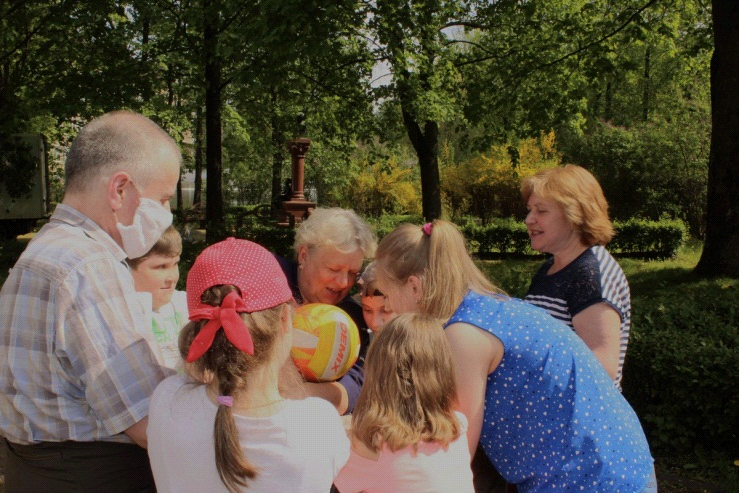 Станция «Вся семья в сборе!»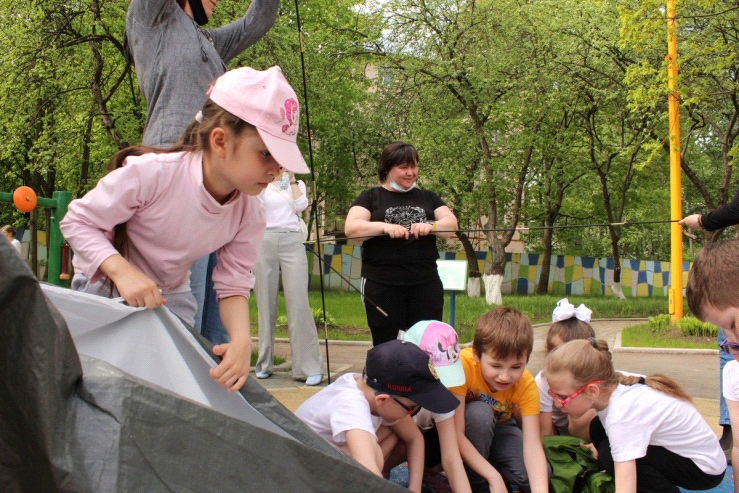 Станция «Турист»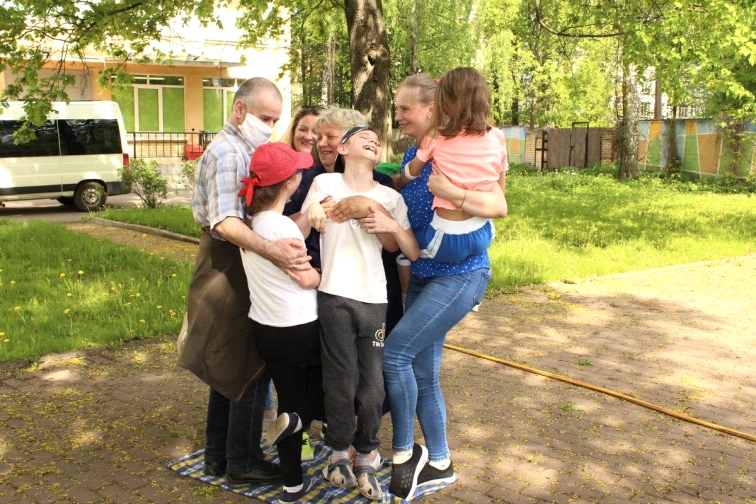 Станция «Островок»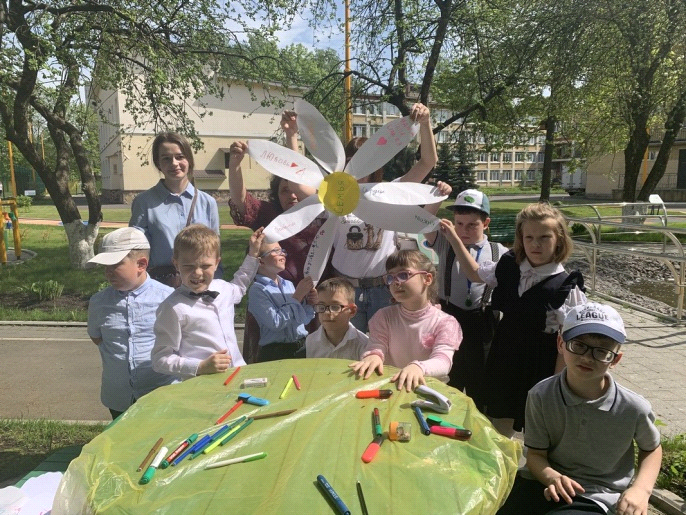 Станция «Ромашка»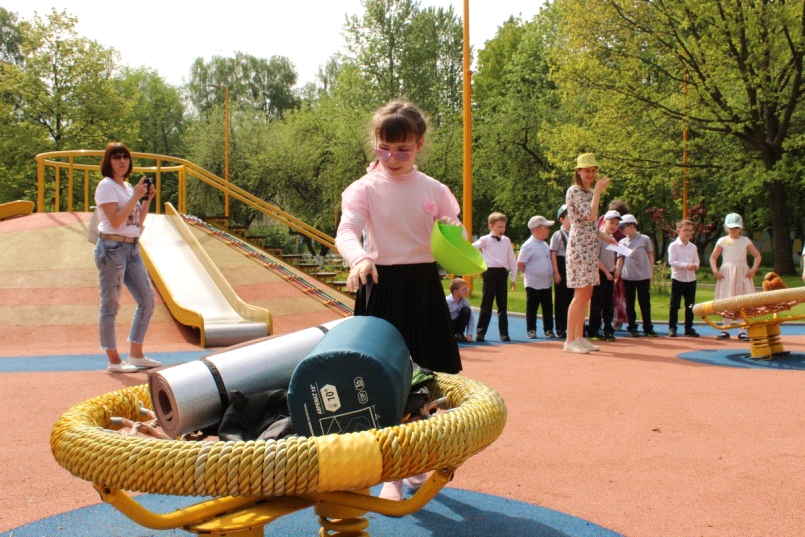 Станция «Походный рюкзак»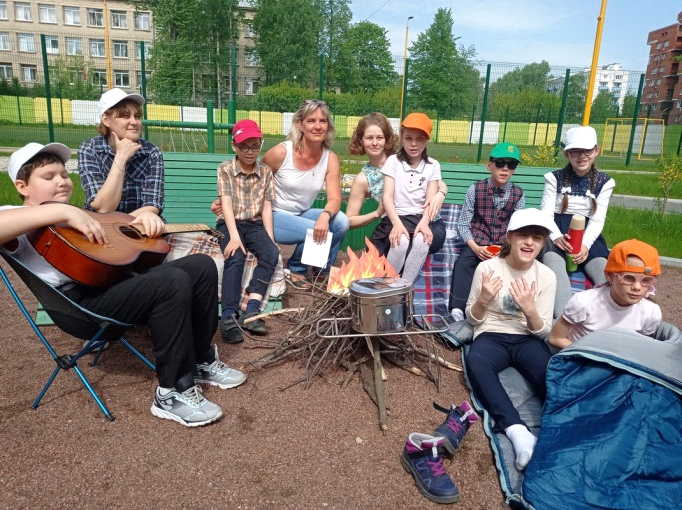 Станция фотокарточка  «Вечер у костра»Награждение участников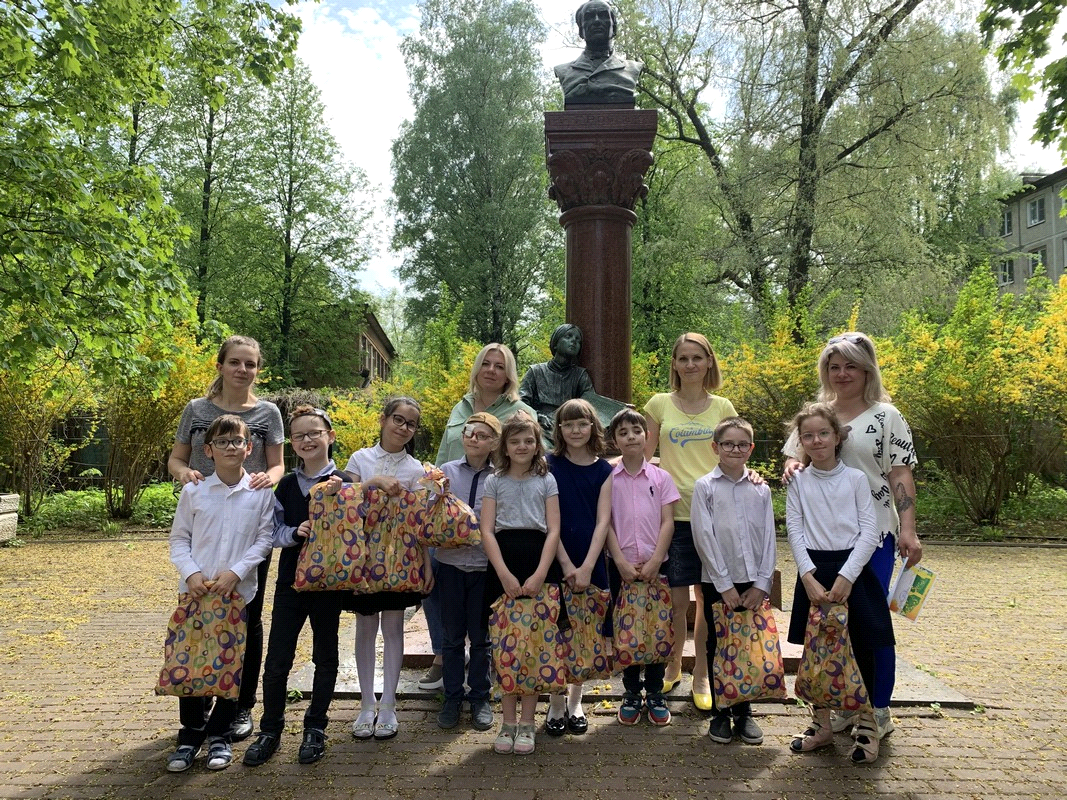 Награждение участников